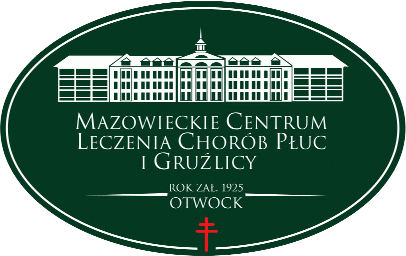 Mazowieckie Centrum Leczenia Chorób Płuc i Gruźlicyul. Narutowicza 80, 05-400 Otwock, tel. (22)  344 64 00, 344 64 71,  FAX  (22)  344-64-74,  centr. (22) 344 62 00http://www.otwock-szpital.pl         e-mail:sekretariat.otw@otwock-szpital.plA/ ZP.26.4 ZO.1.2024                                			                       Otwock, dn. 27..02.2024 r.ZAPYTANIE OFERTOWENa dostawęOPIS PRZEDMIOTU ZAMÓWIENIA1. Przedmiotem zamówienia jest: Zakup Zestawów komputerowych z monitorami, oprogramowaniem i osprzętem w ramach zadania: „ Przebudowa skrzydła zachodniego i centralnego Pawilonu Głównego przy ul. Reymonta 83/91 w Otwocku”.2. Szczegółowy opis przedmiotu zamówienia stanowiących załącznik do oferty3.Zamawiający nie dopuszcza możliwości  składania ofert częściowych.II. WYMAGANY TERMIN WYKONANIA ZAMÓWIENIAWymagany termin wykonania –  4 tygodnie od udzielenia zamówienia  .III. OPIS SPOSOBU PRZYGOTOWANIA OFERTYOferent powinien stworzyć ofertę w języku polskim na formularzu załączonym do niniejszego zapytania.Oferta powinna być:- opatrzona pieczątką firmową,- posiadać datę sporządzenia,- zawierać adres lub siedzibę oferenta, adres e-mail , numer telefonu, ,numer NIP,- podpisana czytelnie przez oferenta.IV. MIEJSCE ORAZ TERMIN SKŁADANIA OFERT1.Oferta powinna być przesłana za pośrednictwem: poczty elektronicznej na adres: zampub@otwock-szpital.pl ,poczty, kuriera lub też dostarczona osobiście na adres: Mazowieckie Centrum Leczenia Chorób Płuc i Gruźlicy, 05-400 Otwock, ul. Narutowicza 80 do dnia 07.03.2024 r do godz. 12:00.W celu skutecznego dostarczenia oferty Wykonawca musi  otrzymać od Zamawiającego potwierdzenie otrzymania oferty złożonej na adres na skrzynki pocztowej podany w Zapytaniu ofertowym . Nie otrzymanie potwierdzenia oznacza , że oferta nie wpłynęła w terminie do Zamawiającego i nie będzie rozpatrywana .2.Wybór najkorzystniejszej oferty zostanie ogłoszony w siedzibie Zamawiającego : 05-400 Otwock ul. Narutowicza 80 oraz na stronie internetowej pod adresem www.otwock-szpital.pl3.Oferty złożone po terminie nie będą rozpatrywane.4.Oferent może przed upływem terminu składania ofert zmienić lub wycofać swoją ofertę.5.W toku badania i oceny ofert Zamawiający może żądać od oferentów wyjaśnień dotyczących treści złożonych ofert oraz przedstawienia próbek oferowanego przedmiotu zamówienia celem weryfikacji  zgodności z opisem zawartym w Zapytaniu ofertowym.6.Zapytanie ofertowe zamieszczono na stronie internetowej Zamawiającego: www.otwock-szpital.plV. OCENA OFERTPrzy wyborze oferty Zamawiający będzie kierował się następującymi kryteriami:ZASADY OCENY OFERT WEDŁUG USTALONYCH KRYTERIÓWOferty będą oceniane w odniesieniu do najkorzystniejszych warunków przedstawionych przez wykonawców w zakresie każdego w/w kryterium.Oferta wypełniająca w najwyższym stopniu wymagania określonego kryterium, otrzyma maksymalną ilość punktów. Pozostałym ofertom przypisana zostanie odpowiednio mniejsza liczba punktów.Ad.  algorytm oceny kryterium cena oferty:Cena najniższa                          Wp (C)  =   ------------------------------- x 100%, gdzie:Cena oferty badanejCena min.– najniższa cena spośród wszystkich ocenianych ofertOferta, która  uzyska największą ilość punktów zostanie wybrana jako najkorzystniejsza.VI. INFORMACJE DOTYCZĄCE WYBORU NAJKORZYSTNIEJSZEJ OFERTYO wyborze najkorzystniejszej oferty Zamawiający zawiadomi oferentów za pośrednictwem strony internetowej znajdującej się pod adresem www.otwock-szpital.plVII. DODATKOWE INFORMACJEOferent może zwrócić się do Zamawiającego z pisemną (lub wysłaną drogą elektroniczną – e-mailem na adres Zamawiającego) prośbą o wyjaśnienie treści zapytania.Zamawiający zastrzega sobie prawo do nieudzielenia odpowiedzi na pytanie wykraczające poza zakres zapytania ofertowego.Zamawiający zastrzega sobie prawo do unieważnienia postępowania bez podania przyczyn.4.    Zamawiający zastrzega sobie możliwość prowadzenia negocjacji z wybranymi Wykonawcami.VIII. ZAŁĄCZNIKI1. Wzór formularza ofertowego2. Szczegółowy opis przedmiotu zamówienia w tabeli asortymentowo-cenowej3. Wzór umowyZałącznik nr 1III. Potwierdzenie spełnienia wymagań formalno - prawnychAktualny odpis z właściwego rejestru jeżeli odrębne przepisy wymagają wpisu do rejestru w celu wykazania braku podstaw do wykluczenia w parciu o art. 24 ust.1 pkt.2 ustawy, wystawiony nie wcześniej niż 6 miesięcy przed upływem terminu składania ofert; ,a w stosunku do osób fizycznych oświadczenie w zakresie art. 24 ust.1 pkt 2 ustawy .w przypadku, gdy Wykonawcę reprezentuje pełnomocnik - pełnomocnictwo określające jego zakres i podpisane przez osoby uprawnione do reprezentacji Wykonawcyw przypadku, gdy ofertę składają Wykonawcy ubiegający się wspólnie o udzielenie zamówienia wymagane jest załączenie dokumentu pełnomocnictwa określającego zakres umocowania pełnomocnika ustanowionego do reprezentowania ich w postępowaniuCena oferty dla przedmiotu zamówieniaWykonawca zobowiązany jest do  podania ceny dla oferowanego przedmiotu zamówienia  zgodnie z cenami podanymi w dołączonej do oferty szczegółowej specyfikacji tj. :Wartość netto :   ….............zł / słownie : ….......................................................plus podatek VAT …........................., co stanowi wartość brutto: …...............................zł / słownie : ….............................................................................................OFERTA z ponumerowany zawiera łącznie: . . . . . . . ponumerowanych stron/kartek*( * odpowiednio skreślić ).. . . . . . . . . . . . . . . . . . .podpis osoby uprawnionejKryterium wyboruZnaczenieCena oferty100,00%                                                                                              O F E R T A..................................., dnia...........................pieczątka firmowaI. Dane Wykonawcy:1. Pełna nazwa . . . . . . . . . . . . . . . . . . . . . . . . . . . . . . . . . . . . . . . . . . . . . . . . . .2. Adres . . . . . . . . . . . . . . . . . . . . . . . . . . . . . . . . . . . . . . . . . . . . . . . . . . . . . . . . .3. Województwo. . . . . . . . . . . . . . . . . . . . . . . . . . . . . . . . . . . . . . . . . . . . . . . . . . .4. Numer telefonu i adres e-mail  oraz nazwisko osoby uprawnionej do kontaktów :. . . . . . . . . . . . . . . . . . . . . .. . . . . . . . . . . . . . . . . . . . . . . . . .5. REGON . . . . . . . . . . . . . . . . . . . . . . . . . . . . . . . . . . . . . . . . . . . . . . . . . . . . . . .Przedmiot oferty:Oferta dotyczy postępowania poniżej wartości 130 000,00 zł netto  bez stosowania ustawy prawo zamówień publicznych ogłoszonego przez:Mazowieckie Centrum Leczenia Chorób Płuc i Gruźlicy05-400 Otwock, ul. Narutowicza 80tel/fax: (0-22) 34-46-200,   34-46-474Przedmiotem zamówienia jest :                 Zakup Zestawów komputerowych z monitorami, oprogramowaniem i osprzętem w ramach zadania: „ Przebudowa skrzydła zachodniego i centralnego Pawilonu Głównego przy ul. Reymonta 83/91 w Otwocku”.